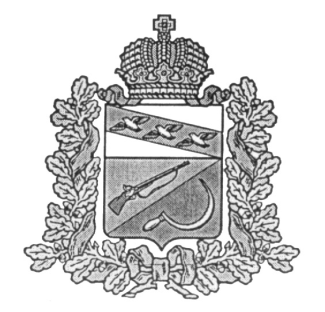 АДМИНИСТРАЦИЯБОЛЬШЕЗМЕИНСКОГО СЕЛЬСОВЕТАЩИГРОВСКОГО РАЙОНА КУРСКОЙ ОБЛАСТИП О С Т А Н О В Л Е Н И Е от   27   марта 2024 г.  № 27Об утверждении отчета о реализациимуниципальной программы  «Развитиеи укрепление материально-техническойбазы муниципального образования«Большезмеинский сельсовет» Щигровского района Курской области на 2021-2023 годы» за 2023 годВ соответствии с постановлением Администрации Большезмеинского сельсовета от 27.02.2018 г № 16 «Об утверждении Порядка разработки, реализации и оценки эффективности муниципальных программ Большезмеинского сельсовета», руководствуясь  Уставом муниципального образования «Большезмеинский сельсовет», Администрация Большезмеинского сельсоветаПОСТАНОВЛЯЕТ:           1. Утвердить отчет о реализации муниципальной программы ««Развитие и укрепление материально-технической базы муниципального образования «Большезмеинский сельсовет» Щигровского района Курской области на 2021-2023 годы»» за 2023 год согласно приложению.2. Настоящее постановление вступает в силу со дня его официального обнародования.3. Контроль за исполнением постановления оставляю за собой.Глава Большезмеинского сельсовета                             А.В.КостинПриложениек постановлению АдминистрацииБольшезмеинского сельсоветаОт  «27» марта 2024 г № 27Отчет о реализации муниципальной программы Большезмеинского сельсовета«Развитие и укрепление материально-технической базы муниципального образования «Большезмеинский сельсовет» Щигровского района Курской области на 2021-2023 годы» за 2023 г.Раздел 1. Конкретные результаты, достигнутые за 2023 год.Муниципальная программа Большезмеинского сельсовета «Развитие и укрепление материально-технической базы муниципального образования «Большезмеинский сельсовет» Щигровского района Курской области на 2021-2023 годы» утверждена постановлением Администрации Большезмеинского сельсовета от  24 ноября 2020 года № 82Реализация муниципальной программы «Развитие и укрепление материально-технической базы муниципального образования «Большезмеинский сельсовет» Щигровского района Курской области на 2021-2023 годы» в 2023 году нацелена  на укрепление   материально-технической    базы Администрации Большезмеинского сельсовета Щигровского района Курской области и казенных учреждений Большезмеинского сельсовета.В ходе исполнения данной программы решались следующие задачи:      - повышение эффективности системы муниципального управления;- организация праздничных поздравлений жителей сельского поселения с памятными датами сельского поселения и страны.Ответственным исполнителем и участниками муниципальной программы в 2021 году достигнуты следующие результаты:               «Права использования «СБИС», приобретение  программного продукта «Обращение граждан» их настройка и установка. Создание сертификатов ключей электронных подписей на Главу и Администрацию Большезмеинского сельсовета. Своевременно проводилось обслуживание оргтехники,  оплачивались услуги интернета и связи, обслуживание сайта Администрации Большезмеинского сельсовета, оплата юридических услуг,оплата договоров ГПХ.Ежемесячно оплачивались  коммунальные услуги ( отопление, свет), техобслуживание газа.В результате проведенных мероприятий были достигнуты цели муниципальной программы:  -автоматизация  работ и услуг, улучшение качества предоставляемой отчетности;- материально-техническое обеспечение учреждений муниципального образования;-формирование имиджа Большезмеинского сельсовета Щигровского района Курской областиРаздел 2. Результаты реализации основных мероприятий подпрограмм, а также сведения о достижении контрольных событий      На реализацию муниципальной программы в 2023 году предусмотрены ассигнования в сумме 462521,35  руб.   В рамках программы  предусмотрено выполнение двух основных мероприятий:            1. «Приобретение программного обеспечения и компьютерной техники».            2. «Услуги связи, интернет, коммунальные услуги, договора ГПХ»Мероприятия Программы предусматривали решение основных вопросов по усовершенствованию программного и материально-технического  обеспечения  муниципального образования «Большезмеинский сельсовет» Щигровского района.Реализация программных мероприятий осуществлялась на основании муниципальных контрактов, путем запроса котировок, проведения аукционов или конкурсов, заключаемых в порядке, предусмотренном действующим законодательством.         Основными результатами реализации основных мероприятий   явилось:-автоматизация  работ и услуг, улучшение качества предоставляемой отчетности;- материально-техническое обеспечение учреждений муниципального образования;-формирование положительного имиджа Большезмеинского сельсовета Щигровского района Курской области   .Раздел 3. Анализ факторов, повлиявших на ход реализации муниципальной программыРезкий рост цен на рынке продаж привел к уменьшению количества заключенных муниципальных контрактов.           А также фактором, повлиявшим на ход реализации муниципальной программы в 2023 году, является замедление темпов поступления доходов в бюджет поселения  по отношению к запланированному объему поступления доходов.Раздел 4. Сведения об использовании бюджетных ассигнований и внебюджетных средств на реализацию муниципальной программыВ рамках муниципальной программы   «Развитие и укрепление материально-технической базы муниципального образования «Большезмеинский сельсовет» Щигровского района Курской области на 2021-2023 годы»  были запланированы средства бюджета в сумме  462521,35  рублей, освоены в сумме 434195,03 рублей или на 93,8  %.                                                                                                                                                                                                                                                                 Раздел 5. Сведения о достижении значений показателеймуниципальной программы, подпрограмм муниципальной программы за 2023 год.Для успешной реализации муниципальной программы необходимо достижение плановых значений целевых показателей (индикаторов).В 2023 году предусмотрено 2 показателей (индикаторов) муниципальной программы и подпрограмм.По показателю «Техническое оснащение для автоматизации работ (услуг) и  материально-техническое обеспечение учреждений муниципального образования» достигнуто 100% выполнение.По показателю «Повышение эффективности системы муниципального управления»  достигнуты запланированные   результаты.Сведения о достижении значений показателей (индикаторов) муниципальной программы за 2023 год  представлены в Приложении № 3 к отчету о реализации муниципальной программы.Раздел 6. Информация о результатах оценки эффективности муниципальной программы.Для успешной реализации Программы и достижения ожидаемых результатов необходимо выполнение всех запланированных мероприятий и достижения плановых значений показателей (индикаторов), а также проведение оценки эффективности реализации Программы для своевременного выявления факторов риска, оказывающих негативное влияние на основные параметры программы и принятие необходимых мер для их минимизации.Оценка эффективности реализации муниципальной программы осуществлялась по следующим направлениям:Степень достижения целевых показателей муниципальной программы (Эп).В ходе проведения оценки степени достижения запланированных результатов муниципальной программы за 2023год установлено, что из 2 целевых показателей своих плановых значений достигли 2 показателя.Эффективность хода реализации целевых показателей составила:Целевого показателя 1-1Целевого показателя 2 -1Суммарная оценка степени достижения целевых показателей муниципальной программы Эо равна: 2:2= 1. Это высокий уровень эффективности реализации муниципальной программы по степени достижения целевых показателей.2.Степень реализации основных мероприятий, финансируемых за счет всех источников финансирования СРом составила: 3:3=1,0 что характеризует высокий уровень эффективности реализации муниципальной программы по степени реализации основных мероприятий.3.Бюджетная эффективность реализации муниципальной программы признана высокой.С учетом данных результатов в 2023 году муниципальная программа реализована с высоким уровнем эффективности.Все произведенные в рамках муниципальной программы расходы соответствуют установленным расходным полномочиям Администрации Большезмеинского сельсовета.Раздел 7. Предложения по дальнейшей реализации муниципальной программыВажным значением для успешной реализации муниципальной программы «Развитие и укрепление материально-технической базы муниципального образования «Большезмеинский сельсовет» Щигровского района Курской области на 2021-2023 годы» является 57,7% выполнение всех запланированных мероприятий и достижение плановых значений показателей (индикаторов), а также проведение оценки эффективности реализации муниципальной программы, для своевременного выявления негативных факторов, влияющих на показатели эффективности программыДля достижения ожидаемых результатов реализации муниципальной программы необходима ее дальнейшая реализация.Решением Собрания депутатов Большезмеинского сельсовета  от 21.12.2022г. № 22-1.1-7 «О бюджете муниципального образования «Большезмеинский сельсовет» Щигровского района на 2023 год и плановый период 2024 и 2025 годов» утверждены бюджетные ассигнования на реализацию основных мероприятий муниципальной программы на 2023год.Приложение № 1 к отчетуо реализации муниципальной программы«Развитие и укрепление материально-технической базы муниципального образования «Большезмеинский сельсовет» Щигровского районаКурской области на 2021-2023 годы»за 2023 г.СВЕДЕНИЯо выполнении основных мероприятий подпрограмм имероприятий муниципальных программ, а также контрольных событий муниципальной программыза 2023 г.Приложение № 2 к отчетуо реализации муниципальной программы«Развитие и укрепление материально-технической базы муниципального образования «Большезмеинский сельсовет» Щигровского районаКурской области на 2021-2023 годы»за 2023 годСВЕДЕНИЯоб использовании бюджетных ассигнований и внебюджетных средств на реализациюмуниципальной программы за 2023 г.Приложение № 3 к отчетуо реализации муниципальной программы«Развитие и укрепление материально-технической базы муниципального образования «Большезмеинский сельсовет» Щигровского районаКурской области на 2021-2023 годы»за 2023 годСведения о достижении значений показателей (индикаторов)№ п/пНомер и наименованиеОтветственный исполнитель, соисполнитель, участник (должность/ ФИО)Плановый срок окончания реализацииФактический срокРезультатыРезультатыРезультатыРезультаты№ п/пНомер и наименованиеОтветственный исполнитель, соисполнитель, участник (должность/ ФИО)Плановый срок окончания реализацииначала реализацииокончания реализациизаплани-рованныедостигнутые1234567891Подпрограмма 1 «Развитие и укрепление материально-технической базы муниципального образования «Большезмеинский сельсовет» Щигровского районаКурской области на 2021-2023 годы»Администрация сельсоветаXXXXх-1.1.Основное мероприятие 1. «Приобретение программного обеспечения и компьютерной техники».Администрация сельсовета31.12.202301.01.202330.12.2023оснащение  компьютерной техникой, программными продуктами учреждений муниципального образования «Большезмеинский сельсовет»В текущем году было проведено обслуживание программного обеспечения «1-С», Права использования «СБИС», «Обращение граждан»создание сертификата ключей электронных подписей, обслуживание сайте1.2Основное  мероприятие 3.«Услуги связи, интернет, коммунальные услуги»Администрация сельсовета31.12.202301.01.202330.12.2023Оплата услуг связи, интернета, коммунальных услугОплата услуг связи, интернета, коммунальных услуг-Наименование       
муниципальной   
программы, подпрограммы 
муниципальной     
программы,основного мероприятияИсточники финансированияОбъем   
расходов, предусмотренных 
( руб.)Объем   
расходов, предусмотренных 
( руб.)Фактические 
расходы ( руб.)Наименование       
муниципальной   
программы, подпрограммы 
муниципальной     
программы,основного мероприятияИсточники финансированиямуниципальной программойсводнойбюджетнойросписьюФактические 
расходы ( руб.)12345Муниципальная программа Развитие и укрепление материально-технической базы муниципального образования «Большезмеинский сельсовет» Щигровского районаКурской области на 2021-2023 годы»всего                 462521,35462521,35434195,03Муниципальная программа Развитие и укрепление материально-технической базы муниципального образования «Большезмеинский сельсовет» Щигровского районаКурской области на 2021-2023 годы»федеральный бюджет---Муниципальная программа Развитие и укрепление материально-технической базы муниципального образования «Большезмеинский сельсовет» Щигровского районаКурской области на 2021-2023 годы»областной бюджет  ---Муниципальная программа Развитие и укрепление материально-технической базы муниципального образования «Большезмеинский сельсовет» Щигровского районаКурской области на 2021-2023 годы»бюджет района---Муниципальная программа Развитие и укрепление материально-технической базы муниципального образования «Большезмеинский сельсовет» Щигровского районаКурской области на 2021-2023 годы»бюджет поселения462521,35462521,35434195,03Муниципальная программа Развитие и укрепление материально-технической базы муниципального образования «Большезмеинский сельсовет» Щигровского районаКурской области на 2021-2023 годы»внебюджетные источники---«Приобретение программного обеспечения и компьютерной техники». «Обслуживание орг. Техники, оплата услуг связи, интернетавсего                 70514,6670514,6670514,66«Приобретение программного обеспечения и компьютерной техники». «Обслуживание орг. Техники, оплата услуг связи, интернетафедеральный бюджет---«Приобретение программного обеспечения и компьютерной техники». «Обслуживание орг. Техники, оплата услуг связи, интернетаобластной бюджет  «Приобретение программного обеспечения и компьютерной техники». «Обслуживание орг. Техники, оплата услуг связи, интернетабюджет района---«Приобретение программного обеспечения и компьютерной техники». «Обслуживание орг. Техники, оплата услуг связи, интернетабюджет поселения70514,6670514,6670514,66«Приобретение программного обеспечения и компьютерной техники». «Обслуживание орг. Техники, оплата услуг связи, интернетавнебюджетные источники---всего                 федеральный бюджетобластной бюджет  бюджет районабюджет поселениявнебюджетные источники--- договора ГПХ,приобретение хоз. и канц. товаров,  оплата коммунальных услугвсего                 392006,69392006,69363680,37 договора ГПХ,приобретение хоз. и канц. товаров,  оплата коммунальных услугфедеральный бюджет--- договора ГПХ,приобретение хоз. и канц. товаров,  оплата коммунальных услугобластной бюджет   договора ГПХ,приобретение хоз. и канц. товаров,  оплата коммунальных услугбюджет района--- договора ГПХ,приобретение хоз. и канц. товаров,  оплата коммунальных услугбюджет поселения363680,37363680,37363680,37 договора ГПХ,приобретение хоз. и канц. товаров,  оплата коммунальных услугвнебюджетные источники---№ п/пПоказатель     
(индикатор)    
(наименование)Ед.измеренияЗначения показателей (индикаторов) 
муниципальной программы,     
подпрограммы муниципальной    
программыЗначения показателей (индикаторов) 
муниципальной программы,     
подпрограммы муниципальной    
программыЗначения показателей (индикаторов) 
муниципальной программы,     
подпрограммы муниципальной    
программыОбоснование отклонений  
значений показателя    
(индикатора) на конец   
отчетного года       
(при наличии)№ п/пПоказатель     
(индикатор)    
(наименование)Ед.измерения2023 год2023 год2023 годОбоснование отклонений  
значений показателя    
(индикатора) на конец   
отчетного года       
(при наличии)№ п/пПоказатель     
(индикатор)    
(наименование)Ед.измерения2023 годпланфактфакт1234566Муниципальная программа Развитие и укрепление материально-технической базы муниципального образования «Большезмеинский сельсовет»Щигровского района Курской области на 2021-2023 годы»Муниципальная программа Развитие и укрепление материально-технической базы муниципального образования «Большезмеинский сельсовет»Щигровского района Курской области на 2021-2023 годы»Муниципальная программа Развитие и укрепление материально-технической базы муниципального образования «Большезмеинский сельсовет»Щигровского района Курской области на 2021-2023 годы»Муниципальная программа Развитие и укрепление материально-технической базы муниципального образования «Большезмеинский сельсовет»Щигровского района Курской области на 2021-2023 годы»Муниципальная программа Развитие и укрепление материально-технической базы муниципального образования «Большезмеинский сельсовет»Щигровского района Курской области на 2021-2023 годы»Муниципальная программа Развитие и укрепление материально-технической базы муниципального образования «Большезмеинский сельсовет»Щигровского района Курской области на 2021-2023 годы»1Техническое оснащение для автоматизации работ (услуг) и  материально-техническое обеспечение учреждений муниципального образованияпроцентов10010093,893,82.Повышение эффективности системы муниципального управленияпроцентов10010093,893,8